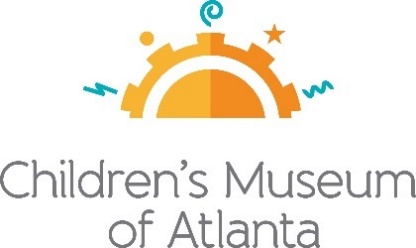 FOR MORE INFORMATION:Julia ClinchBRAVE Public Relations404.233.3993jclinch@emailbrave.comFOR IMMEDIATE RELEASEJump into 2021 with Children’s Museum of Atlanta’s January special programsFamilies are encouraged to experience MLK Day and Three Kings’ Day celebrations 
as well as the new The Pigeon Comes to Atlanta! A Mo Willems ExhibitATLANTA (Dec. 31, 2020) – Children’s Museum of Atlanta will kick off the new year with various fun-filled festivities and entertaining, educational programming throughout January! Little ones can uncover a special kind of royalty as they celebrate Three Kings’ Day, commemorate the life of Martin Luther King, Jr. and more. Plus, the Museum will welcome its first exhibit of the new year as The Pigeon Come to Atlanta! A Mo Willems Exhibit opens on Jan. 16. Children’s Museum of Atlanta prioritizes the safety of its visitors as it kicks off 2021 with enhanced health and safety procedures that will put guests at ease.January Special Programming:Three Kings’ Day ProgrammingSunday, Jan. 3Families are encouraged to join the Museum for its Three Kings’ Day celebration! This joyous holiday, known as Día de Los Reyes in South America and Mexico, commemorates the three wise men’s journey. Guests will learn about the long-lasting traditions of Día de Los Reyes on stage, at the Science Bar and in Creativity Café. CMA On Stage:Three Kings’ Day Scavenger Hunt + StorytimeSession A: Scavenger Hunt at 10 a.m. and Storytime at 11 a.m. / Session B: Scavenger Hunt at 1 p.m. and Storytime at 2 p.m. / Session C: Scavenger Hunt at 4 p.m. and Storytime at 5 p.m.Science Bar:Kids will explore baking science, astronomy and candle combustion.Session A: 10 a.m. / Session B: 1 p.m. / Session C: 4 p.m.Creativity Café:Little ones will decorate crowns and create their own constellation crafts.Session A: 10 a.m. / Session B: 1 p.m. / Session C: 4 p.m.Martin Luther King, Jr. Day ProgrammingMonday, Jan. 18Visitors are welcome to the Museum’s birthday celebration of Dr. Martin Luther King, Jr. Throughout each program, children will explore his impactful life and legacy. This year’s theme is Dreams for a Better World, as Children’s Museum of Atlanta recognizes that there is still work to be done and commits to pursuing the goals of Dr. Martin Luther King, Jr. Guests will learn about Dr. King’s renowned “I Have a Dream” speech on stage, and then commit to carrying on his legacy through immersive activities in Creativity Café. CMA On Stage:“I Have a Dream” Collaborative Mural + Storytime: “My Uncle Martin’s Big Heart” by Angela Farris WatkinsSession A: Collaborative Mural at 10 a.m. and Storytime at 11 a.m. / Session B: Collaborative Mural at 1 p.m. and Storytime at 2 p.m. / Session C: Collaborative Mural at 4 p.m. and Storytime at 5 p.m.Science Bar:Kids will be building bridges and using scales to discuss equality.Session A: 10 a.m. / Session B: 1 p.m. / Session C: 4 p.m.Creativity Café:Little ones will be learning to walk in Dr. King’s footsteps while envisioning their own hopes and plans for a better world. Guests will learn about Martin Luther King, Jr.’s World Peace Rose Garden, make a dream mobile and remind themselves to “let freedom ring.”Session A: 10 a.m. / Session B: 1 p.m. / Session C: 4 p.m.An all-new feature exhibit… The Pigeon Comes to Atlanta! A Mo Willems ExhibitSaturday, Jan. 16 - Saturday, Jan. 30 (excluding Jan. 18)Families are invited into the whimsical world of best-selling children’s book author Mo Willems and his lovable characters including best friend duo Elephant Gerald and Piggie, faithful companion Knuffle Bunny and the wily city bird, The Pigeon, best known for his antics in Don’t Let the Pigeon Drive the Bus! On stage, kids can dive into some of Willems’ engaging Elephant & Piggie books. Learning never ceases at the Science Bar and Creativity Café, where kids will discover animal science and create Mo Willems-related arts and crafts.CMA On Stage:Storytime: “Elephants Cannot Dance!” by Mo Willems + Dance Party / “I Broke My Trunk!” by Mo WillemsSession A: “Elephants Cannot Dance!” + Dance Party at 10 a.m. and “I Broke My Trunk!” at 11 a.m./ Session B: “Elephants Cannot Dance!” + Dance Party at 1 p.m. and “I Broke My Trunk!” at 2 p.m. / Session C: “Elephants Cannot Dance!” + Dance Party at 4 p.m. and “I Broke My Trunk!” at 5 p.m.Science Bar:Ordering up an exciting menu of options! Kids will learn about elephant trunks, pig snouts and bird beaks.Session A: 10 a.m. / Session B: 1 p.m. / Session C: 4 p.m.Creativity Café:Families are invited to Children’s Museum of Atlanta’s newest programming space for some fun art and maker activities! Little ones will illustrate their own books, make paper bag animal puppets and build clothespin cars.Session A: 10 a.m. / Session B: 1 p.m. / Session C: 4 p.m.For more information about all of these events, please visit childrensmuseumatlanta.org/program-schedule/.###About Children’s Museum of Atlanta:
Children’s Museum of Atlanta is the only educational venue of its kind in Atlanta, presenting educational programs and exhibits designed for young children ages 0-9. The mission of Children's Museum of Atlanta is to change the world by sparking every child's imagination, sense of discovery and learning through the power of play. With six permanent learning zones consisting of bright, creative and hands-on exhibits, the Museum supports inventive play-based exploration and experiential learning focused on the whole child. Core competencies for literacy, math and science are promoted throughout all exhibits and programming in alignment with the state and national Core Performance Standards. Children’s Museum of Atlanta also offers parties, memberships, field trips, summer camp and private events. For more information or to support Children's Museum of Atlanta, visit childrensmuseumatlanta.org or call 404.659.KIDS [5437].

Museum Admission: Online ticketing only is available at this time. Phone booking is available with ample notice and will be booked via online reservation. Members must pre-book and will be able to redeem their $5 voucher online. Babies under 12 months and members are admitted for free. All daily programs are included in price of admission. For more information regarding ticket and membership options, visit childrensmuseumatlanta.org. Museum Hours: The Museum will operate in 3 two-hour sessions with one-hour cleaning in between sessions. Hours of operation for the month of January are 9:30-11:30 a.m., 12:30-2:30 p.m. and 3:30-5:30 p.m. The Museum will be closed on Wednesdays. Please check the Museum website to confirm hours of operation.